Queensland Aboriginal and Torres Strait Islander Foundation)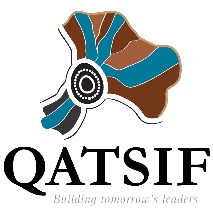 2018 Visual, Poetry and Performing Arts CompetitionCONSENT & ENTRY FORMPlease submit this Consent & Entry Form with all artwork.  It must be signed by: the artist who created the art a Parent/Carer of minors (under age 18) who created the artPlease read the following: I acknowledge that QATSIF (Queensland Aboriginal and Torres Strait Islander Foundation) has my permission to use this artwork for its publications, social media pages and at public events. I understand that I will not be paid for the use of my art, but that I will be credited whenever my artwork is displayed.This artwork was created by the artist named below and remains their intellectual property.Artist’s name (printed):………………………………………………………	Year Level:  7    8    9    10    11    12Artist’s school:………………………………………………………………………………………………………………………………….Artist’s signature:…………………………………………………………………………………………..	Date:        /          / Parent/ Carer’s signature:……………………………………………………………………………..	Date:        /          / Title of the Art workTheme chosen(please tick)_____   Don’t Keep History a Mystery (Reconciliation Week 2018 theme)_____   Because of her, we can! (NAIDOC Week 2018 theme)Medium of artwork (eg. Poetry, visual art, dance etc.)Brief outline of the concepts behind the artwork(use other pages if required)